Министерство образования и науки Пермского краяПермское региональное  отделение Межрегиональной тьюторской ассоциацииФедеральное государственное бюджетное образовательное учреждение высшего образования Пермский государственный гуманитарно-педагогический университетКафедра педагогики ПГГПУЛаборатория «Тьюторское сопровождение в образовании» ПГГПУТьюторский центр ПГГПУПРОГРАММА МЕЖРЕГИОНАЛЬНОГО ФОРУМА«ТЬЮТОРСКОЕ СОПРОВОЖДЕНИЕ В РАЗЛИЧНЫХ СОЦИАЛЬНЫХ И ОБРАЗОВАТЕЛЬНЫХ КОНТЕКСТАХ»29 сентября 2017 годаПермь Цель Форума – поддержка тьюторских практик, их авторов и распространение лучшего опыта тьюторского сопровождения в разных средах.Регламент Форума9.30-10.30 – регистрация участников  - фойе 4 корпуса на 1 этаже10.30 – 11.30 – первое пленарное заседание (выступления спикеров Пермского края) – актовый зал10.00-10.30, 11.30-12.00 – площадка  «Место встреч» - фойе перед актовым залом12.00-14.00 -  второе пленарное заседание (выступление гостей форума) – актовый зал14.00-15.00 – обед (столовые ПГГПУ)15.00-17.00 – работа площадок Форума (Мастер-классы, Экспертная площадка, Презентация тьюторских практик, Круглый стол) 17.15-18.00 – заседание оргкомитета по  подведению итогов Форума	Уважаемые участники Форума, авторы тьюторских практик и выступлений! У Вас есть уникальная возможность опубликовать свои материалы. Для этого Вам необходимо до 10 октября 2017 года отправить свой материал по адресу m196104@rambler.ruОргкомитет Форума берет на себя обязательства по размещению Ваших материалов на сайте МТА и в сборниках ПГГПУ.14.00-15.00 - обед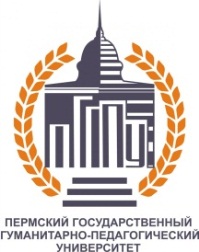 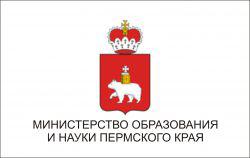 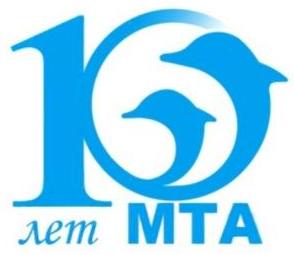 10.30-11.30                  Пленарное заседание, актовый зал,   4 корпус10.30-11.30                  Пленарное заседание, актовый зал,   4 корпус10.30-11.30                  Пленарное заседание, актовый зал,   4 корпус10.30-11.30                  Пленарное заседание, актовый зал,   4 корпус10.30-11.30                  Пленарное заседание, актовый зал,   4 корпус1.Тюмина Марина Владимировна, руководитель Пермского регионального отделения МТА, федеральный эксперт МТАТюмина Марина Владимировна, руководитель Пермского регионального отделения МТА, федеральный эксперт МТА«Форум как ресурс профессионального самоопределения педагогов Пермского края»(10 минут)«Форум как ресурс профессионального самоопределения педагогов Пермского края»(10 минут)2.Имакаев Виктор Раульевич,доктор философских наук, заведующий кафедрой образовательных технологий высшей школы РИНО ПГНИУИмакаев Виктор Раульевич,доктор философских наук, заведующий кафедрой образовательных технологий высшей школы РИНО ПГНИУ«Конструирование тьюторского сообщества»(15 минут)«Конструирование тьюторского сообщества»(15 минут)3.Косолапова Лариса Александровна,доктор педагогических наук, доцент, заведующая кафедрой педагогики ПГГПУКосолапова Лариса Александровна,доктор педагогических наук, доцент, заведующая кафедрой педагогики ПГГПУСопровождение» как трудовая функция современных педагогических профессий(10 минут)Сопровождение» как трудовая функция современных педагогических профессий(10 минут)4.Игнатьева Оксана Валерьевна,кандидат исторических наук, заведующая кафедрой культурологии ПГГПУФранцкевич Алена Романовна,ассистент кафедры  культурологии,аспирант кафедры  педагогики, руководитель Тьюторского центра ПГГПУИгнатьева Оксана Валерьевна,кандидат исторических наук, заведующая кафедрой культурологии ПГГПУФранцкевич Алена Романовна,ассистент кафедры  культурологии,аспирант кафедры  педагогики, руководитель Тьюторского центра ПГГПУТьютор в большом городе: ресурсы городской культуры в контексте тьюторских практик(15 минут)Тьютор в большом городе: ресурсы городской культуры в контексте тьюторских практик(15 минут)5.Новикова Ольга Николаевна,кандидат философских наук, доцент, начальник отдела развития образовательных систем ИРО Пермского краяНовикова Ольга Николаевна,кандидат философских наук, доцент, начальник отдела развития образовательных систем ИРО Пермского краяПриоритетные аспекты тьюторского сопровождения старшеклассников(10 минут)Приоритетные аспекты тьюторского сопровождения старшеклассников(10 минут)10.00-10.30    11.30-12.00                   «Место встреч» (фойе перед актовым  залом, 4 корпус)Модератор: Клячина Ольга Зотеевна10.00-10.30    11.30-12.00                   «Место встреч» (фойе перед актовым  залом, 4 корпус)Модератор: Клячина Ольга Зотеевна10.00-10.30    11.30-12.00                   «Место встреч» (фойе перед актовым  залом, 4 корпус)Модератор: Клячина Ольга Зотеевна10.00-10.30    11.30-12.00                   «Место встреч» (фойе перед актовым  залом, 4 корпус)Модератор: Клячина Ольга Зотеевна10.00-10.30    11.30-12.00                   «Место встреч» (фойе перед актовым  залом, 4 корпус)Модератор: Клячина Ольга ЗотеевнаКосолапова Лариса АлександровнаКосолапова Лариса АлександровнаФГБОУ ВО «Пермский государственный гуманитарно-педагогический университет»ФГБОУ ВО «Пермский государственный гуманитарно-педагогический университет»Магистратура «Тьюторство в образовании» (ПГГПУ)Лашова Валентина АфанасьевнаЛашова Валентина АфанасьевнаМБОУ ДПО «Березовский ИМЦ» Березовского муниципального районаМБОУ ДПО «Березовский ИМЦ» Березовского муниципального районаОрганизация тьюторского сопровождения в межмуниципальном метапредметном лагере «Восток»Клячина Ольга ЗотеевнаКлячина Ольга ЗотеевнаГБПОУ Чайковский индустриальный колледж, г.ЧайковскийГБПОУ Чайковский индустриальный колледж, г.Чайковский«Т-клуб», КПК «Основы тьюторского сопровождения»Куляпин Алексей СергеевичКуляпин Алексей СергеевичМАОУ СОШ № 135, г.ПермьМАОУ СОШ № 135, г.ПермьСопровождение робототехнических проектовОбшаров Константин Иванович,Мансветова Мария АлександровнаОбшаров Константин Иванович,Мансветова Мария АлександровнаАНО ДПО «Сетевой институт ПрЭСТО»АНО ДПО «Сетевой институт ПрЭСТО»Презентация образовательных событий ПРЭСТОПрезентация книги «50 000 знаков для тьютора»ФранцкевичАлена РомановнаФранцкевичАлена РомановнаФГБОУ ВО «Пермский государственный гуманитарно-педагогический университет»ФГБОУ ВО «Пермский государственный гуманитарно-педагогический университет»Проекты Тьюторского центра ПГГПУТрефилова Дарья ВладимировнаТрефилова Дарья ВладимировнаГКБОУ «Школа - интернат для детей с нарушением слуха и речи»ГКБОУ «Школа - интернат для детей с нарушением слуха и речи»Опыт тьюторства с умственно отсталыми детьмиПигарева Наталья ГеннадьевнаПигарева Наталья ГеннадьевнаМАОУ СОШ № 135МАОУ СОШ № 135Тьюторская позиция учителя начальных классов12.00-14.00                   Пленарное заседание(актовый зал, 4 корпус)12.00-14.00                   Пленарное заседание(актовый зал, 4 корпус)Лысенко Олег Владиславович,проректор по внеучебной работе и развитию образовательной среды (РОС) ФГБОУ ВО «Пермский государственный гуманитарно-педагогический университет»,кандидат социологических наук, доцент  Приветствие участников ФорумаКовалева Татьяна Михайловна, доктор педагогических наук, профессор, президент Межрегиональной тьюторской ассоциацииТьюторское сопровождение в различных социальных и образовательных контекстах15.00-17.00                     Мастер-классы15.00-17.00                     Мастер-классы15.00-17.00                     Мастер-классы15.00-17.00                     Мастер-классы15.00-17.00                     Мастер-классыМодератор: Гулак Екатерина МихайловнаМодератор: Гулак Екатерина МихайловнаМодератор: Гулак Екатерина МихайловнаМодератор: Гулак Екатерина МихайловнаМодератор: Гулак Екатерина МихайловнавремяФ.И.О.ООНазваниеМесто проведения15.00Гулак Екатерина Михайловна,Перина Любовь ВалентиновнаМБОУ «Берёзовская СОШ №2» с. Берёзовка Берёзовского района Пермского краяСоздание избыточной образовательной среды в условиях сельской школы(13-17 лет)Ауд.47, главный корпус16.00Леонова Наталья ИвановнаМАОУ «Платошинская средняя школа» Пермский район Пермский крайОрганизация научно-исследовательской деятельности в старших классахАуд.47, главный корпусМодератор: Хоймова Татьяна ВасильевнаМодератор: Хоймова Татьяна ВасильевнаМодератор: Хоймова Татьяна ВасильевнаМодератор: Хоймова Татьяна ВасильевнаМодератор: Хоймова Татьяна Васильевна15.00Рогожников Александр Владимирович. Хоймова Татьяна Васильевна. Дурновцева Лариса НиколаевнаПермский край, г. Чайковский,МАОУ СОШ №1"Экспертиза PRO - события"(16-17 лет)Ауд.212,  корпус 216.00Опалева Кристина Александровнаг. Пермь, Гимназия № 7, Тьюторский центр ПГГПУГайд по личностным картам в деятельности тьютораАуд.212,  корпус 2Модератор: Лашова Валентина АфанасьевнаМодератор: Лашова Валентина АфанасьевнаМодератор: Лашова Валентина АфанасьевнаМодератор: Лашова Валентина АфанасьевнаМодератор: Лашова Валентина Афанасьевна15.00Сыпачева Елена СергеевнаМАОУ «Гамовская средняя школа», Пермский район, Тьюторский центр ПГГПУЛичностные картыС 15 летАуд.412,  корпус 216.00Анкудинова Дарья СергеевнаМАОУ СОШ №7, г. Пермь, Тьюторский центр ПГГПУРефлексивный дневник как инструмент тьютораАуд.412,  корпус 2Модератор: Ошмарина Валентина ВячеславовнаМодератор: Ошмарина Валентина ВячеславовнаМодератор: Ошмарина Валентина ВячеславовнаМодератор: Ошмарина Валентина ВячеславовнаМодератор: Ошмарина Валентина Вячеславовна15.00Савватеева Ирина ВикторовнаМАОУ «СОШ№3» педагог-психологДидактическая игра «Дороги мудрости»(14-17 лет)Ауд.401,  корпус 216.00Петунина Елизавета Андреевнаг. Пермь, Тьюторский центр ПГГПУМастер-класс по целеполаганию"В яблочко"Ауд.401,  корпус 215.00-17.00         Экспертная площадка ауд.408, корпус 2Модератор: Клячина Ольга Зотеевна 15.00-17.00         Экспертная площадка ауд.408, корпус 2Модератор: Клячина Ольга Зотеевна 15.00-17.00         Экспертная площадка ауд.408, корпус 2Модератор: Клячина Ольга Зотеевна 15.00-17.00         Экспертная площадка ауд.408, корпус 2Модератор: Клячина Ольга Зотеевна 15.00-17.00         Экспертная площадка ауд.408, корпус 2Модератор: Клячина Ольга Зотеевна 15.00-17.00         Экспертная площадка ауд.408, корпус 2Модератор: Клячина Ольга Зотеевна Францкевич Алена РомановнаФранцкевич Алена РомановнаФранцкевич Алена Романовнаг. Пермь, ПГГПУМодель тьюторского сопровождения студентов ПГГПУ(целевая группа: студенты)Модель тьюторского сопровождения студентов ПГГПУ(целевая группа: студенты)Борисова Наталья НиколаевнаШемелина Александра НиколаевнаБорисова Наталья НиколаевнаШемелина Александра НиколаевнаБорисова Наталья НиколаевнаШемелина Александра НиколаевнаМБОУ "Берёзовская СОШ №2" с. Берёзовка Берёзовского муниципального районаТьюторское сопровождение индивидуальных образовательных программ  тьюторантов(целевая группа: подростки 13-16 лет)Тьюторское сопровождение индивидуальных образовательных программ  тьюторантов(целевая группа: подростки 13-16 лет)Дурмашева Валентина МаксимовнаДурмашева Валентина МаксимовнаДурмашева Валентина МаксимовнаМБОУ ДПО "Березовский ИМЦ" Березовского муниципального районаФестиваль «Твои возможности» как одно из средств профессионального развития учителей и развития личностных компетенций
обучающихся с ОВЗ"(целевая группа: школьники с ОВЗ от 8 до 15 лет)Фестиваль «Твои возможности» как одно из средств профессионального развития учителей и развития личностных компетенций
обучающихся с ОВЗ"(целевая группа: школьники с ОВЗ от 8 до 15 лет)Францкевич Алена РомановнаФранцкевич Алена РомановнаФранцкевич Алена Романовнаг. Пермь, МАОУ "СОШ №104"Тьюторское сопровождение в культурно-образовательном событии(целевая группа: школьники 8-9 классов)Тьюторское сопровождение в культурно-образовательном событии(целевая группа: школьники 8-9 классов)15.00-17.00Презентация тьюторских практикауд. 52, главный корпусМодератор Косолапова Лариса Александровна15.00-17.00Презентация тьюторских практикауд. 52, главный корпусМодератор Косолапова Лариса Александровна15.00-17.00Презентация тьюторских практикауд. 52, главный корпусМодератор Косолапова Лариса Александровна15.00-17.00Презентация тьюторских практикауд. 52, главный корпусМодератор Косолапова Лариса Александровна15.00-17.00Презентация тьюторских практикауд. 52, главный корпусМодератор Косолапова Лариса Александровна15.00-17.00Презентация тьюторских практикауд. 52, главный корпусМодератор Косолапова Лариса АлександровнаКилин Андрей НиколаевичКилин Андрей НиколаевичКилин Андрей НиколаевичМБУ «Центр развития образования Чайковского муниципального района»Тьюторское сопровождение профессионального самоопределения в рамках одного события ("День тени")(целевая группа: обучающиеся 10 класса)Тьюторское сопровождение профессионального самоопределения в рамках одного события ("День тени")(целевая группа: обучающиеся 10 класса)Климова Наталья АндреевнаКлимова Наталья АндреевнаКлимова Наталья АндреевнаМАОУ «Город дорог» Пермь,заместитель директора по УВР, тьюторТьюторское сопровождение командного конкурса «5 колесо»(целевая группа: обучающиеся 8 класса)Тьюторское сопровождение командного конкурса «5 колесо»(целевая группа: обучающиеся 8 класса)Поспелова Надежда ИгоревнаПоспелова Надежда ИгоревнаПоспелова Надежда ИгоревнаМАОУ СОШ №7,г. Чайковский, Пермский крайТьюторское сопровождение на занятиях по робототехнике(целевая группа: обучающиеся 8 - 9 классов)Тьюторское сопровождение на занятиях по робототехнике(целевая группа: обучающиеся 8 - 9 классов)Каринкина Юлия ВладимировнаТихонович Наталья ЮрьевнаШипигузова Елена ЮрьевнаКаринкина Юлия ВладимировнаТихонович Наталья ЮрьевнаШипигузова Елена ЮрьевнаКаринкина Юлия ВладимировнаТихонович Наталья ЮрьевнаШипигузова Елена ЮрьевнаМАОУ «СОШ № 22 с углублённым изучением иностранных языков»Тьюторское сопровождение языковых профессиональных пробТьюторское сопровождение языковых профессиональных пробБуянова Алла ГеннадьевнаБуянова Алла ГеннадьевнаБуянова Алла ГеннадьевнаМАОУ «СОШ № 135» г.ПермьТьюторское сопровождение учащихся в условиях летней образовательной сессии "Мы - десятиклассники или... погружение в старшую школу"(целевая группа: обучающиеся 9 класса)Тьюторское сопровождение учащихся в условиях летней образовательной сессии "Мы - десятиклассники или... погружение в старшую школу"(целевая группа: обучающиеся 9 класса)15.00-17.00                  Презентация тьюторских практикауд.15, главный корпусМодератор: Пигарева Наталья Геннадьевна15.00-17.00                  Презентация тьюторских практикауд.15, главный корпусМодератор: Пигарева Наталья Геннадьевна15.00-17.00                  Презентация тьюторских практикауд.15, главный корпусМодератор: Пигарева Наталья Геннадьевна15.00-17.00                  Презентация тьюторских практикауд.15, главный корпусМодератор: Пигарева Наталья Геннадьевна15.00-17.00                  Презентация тьюторских практикауд.15, главный корпусМодератор: Пигарева Наталья Геннадьевна15.00-17.00                  Презентация тьюторских практикауд.15, главный корпусМодератор: Пигарева Наталья ГеннадьевнаВаганова Елена ВалерьевнаМАОУ «СОШ №2», г. ЧайковскийМАОУ «СОШ №2», г. ЧайковскийМАОУ «СОШ №2», г. ЧайковскийМАОУ «СОШ №2», г. ЧайковскийТьюторское сопровождение в рамках муниципальной интерактивной образовательной игры МастерГрадначальная и основная школаВладыкина Елена Николаевна МАОУ «СОШ № 135», г. ПермьМАОУ «СОШ № 135», г. ПермьМАОУ «СОШ № 135», г. ПермьМАОУ «СОШ № 135», г. ПермьСопровождение познавательной инициативы младшего школьника(целевая группа: возраст 7-10 лет)Алёшкина Татьяна ВасильевнаМАОУ «СОШ № 135», г. ПермьМАОУ «СОШ № 135», г. ПермьМАОУ «СОШ № 135», г. ПермьМАОУ «СОШ № 135», г. ПермьСопровождение исследовательской деятельности младших школьников(целевая группа: обучающиеся 9-10 лет)Терещук Елена ЛеонидовнаРачева Светлана БорисовнаМБОУ «Школа №7 для обучающихся с ограниченными возможностями здоровья» г. Березники Пермского краяМБОУ «Школа №7 для обучающихся с ограниченными возможностями здоровья» г. Березники Пермского краяМБОУ «Школа №7 для обучающихся с ограниченными возможностями здоровья» г. Березники Пермского краяМБОУ «Школа №7 для обучающихся с ограниченными возможностями здоровья» г. Березники Пермского краяСоздание доступной образовательной среды для учащихся с РАС при взаимодействии тьютора и учителя(целевая группа: обучающиеся 9 лет)Сыпачева Елена СергеевнаМАОУ «Гамовская средняя школа»МАОУ «Гамовская средняя школа»МАОУ «Гамовская средняя школа»МАОУ «Гамовская средняя школа»Рефлексивный дневник(целевая группа: обучающиеся 11 лет)16.00-17.00                   Круглый стол  (ауд. 315, корпус 2)«Моделирование в тьюторских практиках» Модератор: Куляпин Алексей Сергеевич Ведущая: Ковалева Татьяна МихайловнаВопросы для обсужденияТьюторское сопровождение моделирования в урочной и внеурочной деятельности.Перенос метапредметной компетентности моделирования на способность моделировать свою профкарьеру.Моделирование «заботы о себе» и построение индивидуальной образовательной программы.16.00-17.00                   Круглый стол  (ауд. 315, корпус 2)«Моделирование в тьюторских практиках» Модератор: Куляпин Алексей Сергеевич Ведущая: Ковалева Татьяна МихайловнаВопросы для обсужденияТьюторское сопровождение моделирования в урочной и внеурочной деятельности.Перенос метапредметной компетентности моделирования на способность моделировать свою профкарьеру.Моделирование «заботы о себе» и построение индивидуальной образовательной программы.16.00-17.00                   Круглый стол  (ауд. 315, корпус 2)«Моделирование в тьюторских практиках» Модератор: Куляпин Алексей Сергеевич Ведущая: Ковалева Татьяна МихайловнаВопросы для обсужденияТьюторское сопровождение моделирования в урочной и внеурочной деятельности.Перенос метапредметной компетентности моделирования на способность моделировать свою профкарьеру.Моделирование «заботы о себе» и построение индивидуальной образовательной программы.16.00-17.00                   Круглый стол  (ауд. 315, корпус 2)«Моделирование в тьюторских практиках» Модератор: Куляпин Алексей Сергеевич Ведущая: Ковалева Татьяна МихайловнаВопросы для обсужденияТьюторское сопровождение моделирования в урочной и внеурочной деятельности.Перенос метапредметной компетентности моделирования на способность моделировать свою профкарьеру.Моделирование «заботы о себе» и построение индивидуальной образовательной программы.16.00-17.00                   Круглый стол  (ауд. 315, корпус 2)«Моделирование в тьюторских практиках» Модератор: Куляпин Алексей Сергеевич Ведущая: Ковалева Татьяна МихайловнаВопросы для обсужденияТьюторское сопровождение моделирования в урочной и внеурочной деятельности.Перенос метапредметной компетентности моделирования на способность моделировать свою профкарьеру.Моделирование «заботы о себе» и построение индивидуальной образовательной программы.16.00-17.00                   Круглый стол  (ауд. 315, корпус 2)«Моделирование в тьюторских практиках» Модератор: Куляпин Алексей Сергеевич Ведущая: Ковалева Татьяна МихайловнаВопросы для обсужденияТьюторское сопровождение моделирования в урочной и внеурочной деятельности.Перенос метапредметной компетентности моделирования на способность моделировать свою профкарьеру.Моделирование «заботы о себе» и построение индивидуальной образовательной программы.КладоваИрина СергеевнаКладоваИрина СергеевнаМАОУ «СОШ №8», г. Березники заместитель директора по УРМАОУ «СОШ №8», г. Березники заместитель директора по УРМАОУ «СОШ №8», г. Березники заместитель директора по УРУправление развитием метапредметных умений через организацию тьюторского сопровождения образовательных практикНовиковаОльга НиколаевнаНовиковаОльга Николаевнаканд. философских наук, доцент, начальник отдела развития образовательных систем ИРО Пермского краяканд. философских наук, доцент, начальник отдела развития образовательных систем ИРО Пермского краяканд. философских наук, доцент, начальник отдела развития образовательных систем ИРО Пермского краяМеханизмы обеспечения тьюторской деятельности педагогов в общеобразовательных организацияхКуляпин Александр СергеевичКуляпин Александр СергеевичМАОУ «СОШ № 135» г. ПермьМАОУ «СОШ № 135» г. ПермьМАОУ «СОШ № 135» г. ПермьСопровождение в медиастудииКостарева Татьяна ВладимировнаКостарева Татьяна ВладимировнаМАОУ «СОШ № 135» г. ПермьМАОУ «СОШ № 135» г. ПермьМАОУ «СОШ № 135» г. ПермьИнженерный дневник как инструмент работы тьютора17.15 - 18.00- заседание оргкомитета  по подведению итогов Форума